СӨЖ ТАПСЫРМАЛАРЫІ Тапсырма. Философиялық эссе жазуЭссе тақырыптары:- Оптимизм және пессимизм: өмірге деген қатынастың екі түрі.- Жаңа мыңжылдықта адамзат эволюциясы қалай қалыптасады?- Қазіргі заманның адамы қандай болуы тиіс	- Бостандық дегеніміз не? 	- Өмірдің мағынасы гедонистік негізде түйсіну	- Жалған дүние мен тылсым дүние сырлары	- Батыс пен Шығыс адамы	- Қазақ деген қандай халық?	- Мен кіммін?	- Шексіздік пен шетсіздік т.б.Ескертпе: эссе көлемі екі беттен кем емес және мазмұнда философтардың, басқа да ойшылдардың пікірлері қамтылуы тиіс, сонымен қатар автордың өзіндік шығармашылқ ойлары философиялық, публицистикалық деңгейде құрылуы керек. Үлгі: Руханияттық дағдарысАдамзат баласы саналы ғұмыр кешіп қалыптасқаннан бері руханилық пен руханияттық, адамгершілік пен мораль сынды адам болмысының ішкі дүниесімен орайласатын және тіршіліктің мәнді жалғасуына септігін тигізетін осындай бір түйткілдерді қалыптастыру аясында мәңгі толғанып келеді. Ол – «руханилық пен адамгершілік болмаса не болар еді», «оны неліктен біз мыңдаған жылдар бойы толғанып келеміз», «бұны неліктен мемлекеттік деңгейде реттеп отыруға болмайды», «жаратқан неліктен әлемдегі зұлымдықты жойып жібермейді», «жалпы адамгершілік деген не өзі», «ол жеке адамның өзіне қатысты «дұрыс» деп түсінетін ұғымдар мен құндылықтар жүйесі ме», «әлде барша адам баласына ортақ бір нормалар бар ма», «олай болса неліктен заман өзгерісіне сай немесе әрбір ұлт пен ұлыс өзіндік бір өлшемедерін сақтайды, ал ол келесі бір халықта дұрыс норма болып табылмайды», «осы рухани құндылықтарды біз бүгінгі күнге дейін сақтай алып жүрміз бе», «адамзат прогресінде ол бүгін қандай деңгейде» деген сияқты сан-алуан сұрақтар арасында лабиринттенеді, оған тереңірек бойласақ, сұрақтар мен жауаптардың шырматылған кейпіне тап боламыз. Біз бүгінгі өркениеттенген ізгілік пен руханилықтың белгілі бір кемелденген қоғамында өмір сүріп келеміз деп өзімізді-өзіміз мақтанышпен әйгілейміз. Оның үстіне қазіргі адамзат қоғамында гуманизм мен әділеттіліктің, адамгершілік пен ізгі ниеттің идеологиясы әбден орныққан, діннің өркендеп, оның моральдік қағидаларын барынша толыққанды сақтап келеміз, тіптен болмаса, оны заңдық-құқықтық негізде орнықтырып, арнайы жазалау институттарын құрдық, бүкіл әлемдік даму аясында жалпыадамзатты белгілі бір руханияттыққа  кіріктіруде Біріккен Ұлттар Ұйымын құрдық және өткенге, арғы тарихқа көз жіберіп, «ол кездің адамдары жабайы болған, адами қасиеттері төмен болған» деген қорытынды жасап масайрадық. Бірақ осындай ресми институттар мен ресми емес түрде қызмет етіп келе жатқан адамгершілік қағидаттарын бойымызға сіңіретін әр түрлі қоғамдық танымның қарқынды жұмыс жасап келе жатырғандығына қарамастан, жер бетіндегі аштықтан немесе аурудан қырылып жатырған миллиондардың тағдырын тек статистика ретінде ғана бағалаймыз, сонымен қатар хайуанаттарды есепке алып, арнайы қорықтар құрып, олардың ауырып-сырқап қалмауын қадағалап отырамыз; жер бетінен мәңгілікке жойылып бара жатқан ұлттар мен ұлыстарға аса мән бермейміз, сүйте тұра, жойылып бара жатқан хайуанаттарды қызыл кітапқа енгізіп қоямыз; адамды, тіпті ер жетіп үлгермеген, есін білмейтін балаларды тауарша сатып, одан ақша таптық деп мақтанамыз, олардың «ертеңгі өзіміз» және «өзіміздің бұрынғы сондай» екендігімізді «Аязбише әлімізді білмей» ұмытамыз, сөйте тұра, сирек кездесетін хайуанаттарды сатқандығы үшін адамдарды ресми түрде жазаға тартамыз; о дүниелік болған адамдардың дене мүшелерін саудаға салатын және шейіт болған сәбилердің еті мен сорпасын ішетін деңгейге де келіп жеттік (мысалы, Қытайда), сүйте тұра, көгершіннің, маймылдың т.б. кейбір хайуанаттардың етін жеуді «обал» деп терең ізгі ниетті болғымыз келеді т.б. Бұндайларды тізе берсек, бұл дүниенің өзі өңі айналған әлемдік келбетін ашады, терең қайшылықтар туындайды. Сонда адам хайуан құрлы болмағаны ма? Бұларға қаржы жоқ емес, ол бар: мемлекеттер бюджеттерінің шамамен 50-80 пайызына дейін қарулануға жұмсайды, миллиардтаған қаржы шығындарымен ғарышқы самғайды, осы миллиардттар ешқашан адамзат эволюциясында қолданылмайтын, қолданылуға тиісті емес, қолданыла қалған жағдайда Жер планетасын бір емес, қайта-қайта бірнеше рет жойып жіберуге қабілетті қазіргі кезеңдегі ядролық-атомдық қаруларға жұмсалады. Полигон аймағындағы мутант адамдардың тағдыры мен өмірі ешқандай да ақшамен өлшенбейтіндігін түсіну қиын емес. Солай бола тұра, ауру хайуанды іздеп тауып алып, оны емдеп, олардың қоғамын құрып, өзімізше дамыған-өркениетті ізгілікті-адамгершілікті табиғат сүйгіш болып көрінгіміз келеді. Неліктен бір адамды екінші бір адамның тек қана балағаттаны үшін он бес күндік қамауға алып жазалаймыз, ал өліп бара жатқан миллиондағандардың тағдырына ешкім жауап бермеуге тиісті? Неліктен, екі адамның сәл-пәл келіспеушіліктері үшін, мәселен, сол мемлекеттердің басшылары, болатын соғыстарда миллиондаған адамдардың өлімі құрбан етіледі де, олардың өздері масайрап, дін аман өмір сүре береді. Майданда шейіт болғандардың тағдыры мен қаны кімнің мойнына жүктеледі. Кейіннен жай ғана: «Е, дұрыс болмаған екен» дей саламыз. Туғанда адам баласы бәрі тең болып туатындығын, қартайған шағында өлім алдында бәрі де табиғаттың әділетті заңдылығына сәйкес, қайтадан теңесетіндігін, ал белсенді өмір деп аталатын екі аралықта кей кездерде біріміз «қоян» болсақ, екіншіміз «қасқыр», ал біріміз «түлкі», біріміз «аю» болып қорбаңдап өмір сүреміз. Сүйте тұра, сол мультфильмдерді тамашалап, оларды ащы мысқылмен келемеж етеміз, оларға аянышпен қараймыз, шындығында, кейбір адамдарымыздың немесе солардың ролін орындап жүргендігімізді өзіміз аңдамаймыз. Бұл Ж.П. Сартр айтқандай,  еріктіліктің жазасы ма?Сүйте тұра кей сәттерде «мен адалмын», «халық пен адамзатқа көмектесіп жүрмін», «менің қайырымдылық істерім көп», «мен қоғамның зиялы қайраткерімін» деп өзімізді өзіміз мақтан тұтамыз. Жетімдер үйі, қарттар үйіне  бас сұқпастан, шет елге сатылып жатқан балаларға, аурудан қаржылық жағдайына байланысты емделе алмай жүрген адамдарға қол ұшын берместен Меккеге ұшақпен ұшып барып «қажы» атанамыз, қайта-қайта қажы боламыз (әрине бәрі емес, жалпы сондай беталыс бар). Өзімізді-өзіміз алдаусыратып, бұндай нәрселерге көз жұма қараймыз, мүмкін түсінбейміз, тіптен түсінгіміз де келмейді: Бірақ осы тұста: «Түсінбеген кінәлі емес десек те, Қылмыспен тең түсінуге тырыспау»,-деген М. Шаханов ағамыздың толғауы еске түседі. Әлем адамзатсыз-ақ өмір сүруін, бар болуын жалғастыра береді, бірақ адамзат кеңістік пен шексіз уақыт алдында өзінің әлденелігін, өткіншілігін сезініп сол «ренжулі» күйінде қала бере ме, әлде өзінің шынайы мәнін танып болмысын өзгерте ала ма? Мүмкін, бірнеше ондаған, жүздеген, мүмкін мыңдаған жылдардан кейін қазіргі біз өмір сүріп тұрған кезең «адамзаттың нағыз рухани тағылық дәуірі» ретінде артта қалатын шығар. «Сонымен солай дейік, солай болатындығына сенейік».ІІ Тапсырма. Мәтінге конспект жасауКонспект тақырыптары:Орыс философиясыЕртедегі түркі мифологиясы.Тәңіршілдік сеніміЕжелгі Үнді философиясындағы түсініктерге түсіндірмеЕжелгі Қытай философиясындағы діни дүниетанымның этикалық сипатыСуфизм философиясыТехника философиясыАнтропосоциогенез проблемасы мен креационизм мәселесі т.б.Ескертпе: А4 қағазға; аралықтар: сол жақ -3; оң жағы – 1,5; жоғары және төмен – 2; көлемі 14 шрифтімен терілген; 2 беттен кем болмау тиіс және конспект бүткіл тақырып мазмұнын ашып тұруы керек.Үлгі: Шаманизм құрылымы. Шаманизм – алғашқы діни сенім элементі болып есептелетін байырғы алғашқы қауымдық құрылыс дәуірінен бері жалғасып келе жатқан мифоритуалдық күрделі синкретизмдік жүйе. Шаманизмді зерттеушілер оған жан-жақты түсініктемелер берген: Ш.Уәлиханов бақсы болудың кез-келгеннің қолынан келмейтіндігін тұжырымдап, шаманизмдегі өзге әлем иелерін жүйелеп көрсетеді, С.Ақатай бақсының әлемнің орталығына орналасып, өзге болмыспен қатынасатындығын ашады, Ә. Нысанбаев оның парасаттылық пен даналық иесі екендігін тұжырымдайды, Ғ. Есім, М. Орынбеков шамандық дүниетанымды зерделейді, Қ. Нұрланова бұл сенімнің мифоритуалдық негіздерін сараптайды, Токарев С.А. әлем халықтарындағы шаманизм элементтерінің ерекшеліктері мен ұқсастықтарын сипаттайды, Е.Д.Турсунов  шамандардың зікір салулық магиялық ритуалдарына жете тоқталады, Ө. Бекежан бақсылықтың мифтік негіздеріне талдау жасайды т.б. Ондағы протосубьект және субьект бақсы болып табылатын функционатор. Қазақ даласындағы шаманизмнің тарихи-генезистік дамуын шартты түрде мынадай кезеңдерге ажыратуымызға болады: әлемдік шаманизмнің пайда болуы; оның қазақ жеріне енуі; шаманизмнің ренессанстық дәуірі; бақсылық пен ислам дінінің жарыспалы өмір сүруі; шаманизмнің қазақ сахарасындағы жойылуы.Алғашқы кезеңге тоқталатын болсақ, ондағы діни сана мен психологиялық-бейсаналылық құрылымдардың белгілі бір айқындалған мотивтерін көреміз: тотемдік-фетиштік рухтандыру - антропоморфтандыру құрылымынан кейінгі панпсихизмнің адамға проекцияланған рухтың әсері; әлемдік мистификациялық үрейден қорғанудан қорғаушы-адамға трансформацияланған үрейден азат болудың“жаңа” формасы; “үрейі бар әлемнен” азат болу волюнтаризмінің қорғаныш механзмі; анимизмдік сенімнің “реалды іске” асуын күтуден туған; мистикалық өзге әлемді нығайтудың кепілділігі; адамның әлемнен бөліне бастауының және оған билік пен лидерлік антропоцентристік сананың пайда болуындағы синкретизмдерден қалыптасқан т.б. болса, екінші кезеңдегі актісінің болмысы: мистификалық өзге әлем туралы ортақ түсінікті қабылдау; ретроспективтік методологиядағы “ата-баба аруағы” ұғымының теологиялық-сенімдік түрде нығаюы; діни сенімдер диалогына құрметтеушілік пен рухтандырушылық психологияға сәйкестіктен туған; “өзі және әлем” жағдайына үнемі кезігетін ұлттық болмысымызға қажеттілік – оқшаулануды қанағаттандыру стимулы.Үшінші түркі жұртындағы ренессанстық кезеңіндегі ситуациялық картинасы бойынша: шаманизмді негіздеуші-жалғастырушы көрнекті әлеуметтік персоналардың тууы, мәселен, Қорқыт бабамыз; түркілік еркіндіксүйгіш, жігерлі, рухты менталитетпен ассимиляциялануы мен тарихи жадыны қуаттауы; әлемдік шаманизмнен ерекшеленген төлтүркілік бақсылықтың қалыптасуы; бақсылық дүниегекөзқарас пен шамандық дүниетанымның құрылуы т.б. болса, үшінші шаманизм мен ислам дінінің қазақ сахарасында жарыспалы өмір сүру кезеңіндегі негізгі белгілері: шаманизмді исламдық дәстүрлердің терістеуі; кәсіби-іргелі қалыптасқан рационалды ислам мен стихиялылыққа құрылған иррационалдылықтың қайшылығы; ислам мен шаманизмдік салттардың ассимиляциялануы т.б. болса, қазақ жеріндегі шаманизмнің жойылуы кезеңінде; исламның шаманизмді ығыстыра бастауы; шаманизмнің жасырын формаларға ауысуы; шамандық дүниетаным мен ритуалдардың формалық сақталуы мен мазмұнының жоғалуы; неошаманизмге ұмтылыстық бейсаналық архетип; исламды бейсаналы түрде мойындамайтын “дінсіздік сана” түсінігі; “аруаққа” табынған дәстүрлердің өміршеңдігі т.б.Осы күрделі шаманизм құбылысын құрылымдық-функционалдық түрде талдасақ, мынадай нәтижелер алынады: миф пен ритуал; сенім мен дін; реалдылық пен шынайылық; сакральдылық феномен; эзотериялық ілім; халықтық медицина; футурологиялық прогностикалық жүйе; мистификациялық дүниетаным; гипноз бен аутотренинг - өзге әлемге шығу экстазы; магия мен оккультизм; аскетизмдік өмір стиліндегі гуманист т.б. болса, осы құрылымдағы субьектілер: алдымен шаман, яғни бақсы мен оның өзге әлеміндегі серіктес-бәсекелестері: жын, пері, аруақтар т.б. Тарихи әлеуметтік-мәденитұрмыстық мағынада шаман: трансцендентальды-танылмайтын тылсым тұлға; қалыпты адамнан тыс, үрейлі құрметтеушілік тұлға; көріпкел-дана рационализатор тұлға; діни сенімнің нақты өкілі; материалдылықтың және биліктің иесі болмағандықтан әлеуметтік демонстрацияланбаған қарапайым тұлға; қоғамнан оқшауланған, әлеуметтік нормаларды мойындай бермейтін, өз заңдары мен жүретін жан иесі; өнер иесі, емші, гуманист аскеттік рухани кісі; қоғамдағы еркіндік пен азаттықтың практикалық өкілі т.б. болса, интросубьектілік интроспекцияда бақсы [өзінің өзін тануы бойынша): өзіне және өзге дүниеге сенімділіктің эпицентрі; дүние мен болмысты билей алушылықтағы, обьективтілікті бағындырушылықтағы солипсистік дарын иесі-онтолог. “Дүние – менің дүнием” принципін реалдандырушы-практик; “Менді” толық меңгеретін, рухын өзге дүниеге трансформациялайтын өзінің реалды-мистикалық әлеміндегі перфекционистік жан; өзге дүние өкілдерімен күресетін және жеңіске жететін психологиялық “баһадүр”; гипноз, парапсихология т.б. иеленген психотехник-эвдемонист; шамандық құндылықтар жүйесін жасайтын, ата-бабаның аруақтарын қайта тірілтетін импровизатор-аксиолог; Психологиялық энергетикалық ресурстарын инструментализмдік түрде бағалайтын және билей алатын, қайталанбайтын монадолық адам. ІІІ Тапсырма. Сөздікпен жұмыс. Әрбір студентке екі-үш сұрақтан беріледі. Лингвист философтарды табыңыз?ХҮІІІ ғасырда кімдер өмір сүрген және оларды шығу тегі бойынша қалай жүйелеуге болады?Мақсат туралы шығармалар және олардың авторларыСаяси қайраткер философтарЕң ұзақ және ең қысқа өмір сүрген философ?Математик философтарЖан туралы шығармалар және олардың авторларыАты-жөндері бірдей философтар қанша?Испан философтары кімдер?Мистик философтарДінге қатысты терминдер мен түсініктер қанша?ХІ ғасырда кімдер өмір сүрген және оларды шығу тегі бойынша қалай жүйелеуге болады?Ғылымға қатысты түсініктер мен терминдер қанша?Мәдениетке қатысты түсініктер мен ұғымдар қанша?Географ философтарды табыңыз?Этикаға қатысты түсініктер мен ұғымдар қанша?Кімді кім қайталайды? (дамытушылықтан басқа тура қайталаулар)Мағыналас терминдер мен ұғымдар және олардың айырмашылықтарын тап.Француз философтары кімдер?Х ғасырда ғасырда кімдер өмір сүрген және оларды шығу тегі бойынша қалай жүйелеуге болады?Психолог философтарды тізіп көрсет.ХІІ ғасырда кімдер өмір сүрген және оларды шығу тегі бойынша қалай жүйелеуге болады?Филолог, жазушы философтар кімдер?ХҮІІ ғасырда кімдер өмір сүрген және оларды шығу тегі бойынша қалай жүйелеуге болады?Американдық философтар кімдер?Медик философтар...ХІХ ғасырда кімдер өмір сүрген және оларды қалай шығу тегі бойынша жүйелеуге болады?ХХ ғасырда кімдер өмір сүрген және оларды шығу тегі бойынша қалай жүйелеуге болады?Тарихшы философтар?Жан туралы шығармалар және олардың авторларын көрсет.Метафизика туралы шығармалар және олардың авторлары.Социолог философтарды тізіп көрсетіңіз?ХҮІ ғасырда ғасырда кімдер өмір сүрген және оларды шығу тегі бойынша қалай жүйелеуге болады?Мораль туралы шығармалар және олардың авторларыӘлем туралы шығармалар және олардың авторларыХҮІІІ ғасырда пайда болған терминдер және олардың мағынасыФилософ монахтарҚала туралы шығармалар және олардың авторларыКім-кімді қалай жоққа шығарады?Табиғат туралы шығармалар және олардың авторларыКімдер өзінің бастапқы көзқарастарын өзі жоққа шығарады (ерте және кейінгі)Логика туралы шығармалар және олардың авторлары ХҮ ғасырда кімдер өмір сүрген және оларды шығу тегі бойынша қалай жүйелеуге болады?Тән туралы шығармалар және олардың авторларыНидерланд, голланд философтары кімдер?Физик философтарды тізіп көрсетіңіз?Кім қандай философиялық бағыттарды біріктереді немесе біріктіруге тырысады?Болмыс туралы шығармалар және олардың авторларыҚоғам туралы шығармалар және олардың авторларыМатерия туралы шығармалар және олардың авторларыӨнертанушы философтарды табыңыз.Ғылым туралы шығармалар және олардың авторлары Әділеттілік туралы шығармалар және олардың авторларыТеолог философтар кімдер?Білім туралы шығармалар және олардың авторларыБотаник философтарМемлекет туралы шығармалар және олардың авторларыЭстетикаға қатысты түсініктер мен ұғымдар қанша?Мәдениеттанушы философтарМузыка туралы шығармалар және олардың авторларыХІХ ғасырда пайда болған терминдер және олардың мағынасҚұдай туралы шығармалар және олардың авторлары Бақыт туралы шығармалар және олардың авторларыФилософиялық ілім салалары «.... логия» олардың мағынасыҮшке бөлінетін құбылыстар мен нәрселерАдамға қатысты терминдер мен түсінктерді табу және мағыналарын ашуЕркіндік туралы шығармалар және олардың авторларыБақытқы қатысты түсініктер мен ұғымдарды табу және мағыналарын ашуДейзм бағытының өкілдеріАқыл туралы шығармалар және олардың авторларыАтеизм бағытының өкілдеріФилософия тарихына шолу жасаған философтарБарлық діндердің діни  кітаптары мен рухани көздеріТәжірибе туралы шығармалар және олардың авторларыӨнер мен философияға ортақ ұғымдар мен түсініктерДиалектика туралы шығармалар және олардың авторларыПлатон философиясындағы терминдер және олардың мағынасыАристотель философиясындағы терминдер және олардың мағынасыСана туралы шығармалар және олардың авторларыҚалыптасу туралы шығармалар және олардың авторларыТөртке бөлінетін құбылыстар мен нәрселерСаясат туралы шығармалар және олардың авторларыКүнделікті қарапайым тілдегі сөздердің терминдерге айналған түрлеріЕскерпе: алынған мәліметті кез-келген уақытта дәйектей алатындай болу үшін мәлімет алынған көздерді нақты (беті, сөздіктің аты т.б.) білу қажет. Студент сөздікті ерікті-еріксіз түрде түгел  қарап шығатын болады.  Үлгі: Үшке бөлінетін құбылыстар мен түсініктер:Диалектиканың үш заңы; Гегельдің «тезис-антитезис-синтезис» тұжырымы; уақыттың үш кезеңі: «өткен-бүгін-болашақ», мифологиялық дүниетанымағы әлем жүйесі: «жер беті, жер асты, ғарыш»; З. Фрейдтің адам психикасын үшке бөлуі: «Мен, Ол, Жоғарғы-Мен»; Христиандық үштік құдай: «Әке құдай-Бала құдай-Рух құдай»; зерттеу әдіснамасы: «ретроспекциялық-интроспекциялық-перспективалық»; О.Конттың адамзаттың интеллектуальдік эволюциясын үшке бөлуі: «теологиялық-метафизикалық-позитивтік»; Поппер шындықты үшке бөледі: физикалық әлем, психикалық әлем, ойлаудың объективті мазмұны; Наным үшке бөлінеді: 1.Сезім ретінде эмоциялық наным (Д. Юм, У. Джемс) 2. Интеллектуальдік наным (Брентано, Гегель) 3. Ерік нанымы (Фихте, Декарт); Метафизикада Рух: жеке рух, объективті рух, объективтенген рух болып үшке бөлінеді; Патристика кезеңі үшке бөлінеді: ерте патристика (2-3 ғғ.), толысқан патристика (4-5 ғғ.), соңғы патристика (5-8 ғғ); Академияны: Көне, Орта, Жаңа деп үш кезеңге бөліп қарастыру дәстүрі бар; Эпикур өз ілімін үш бағытқа жіктейді: «каноника» - таным теориясы; «физика» — табиғат туралы ілім және «этика». Пиррон бойынша адам мынадай үш сұраққа жауап беру керек: 1) бізді қоршап тұрған не? 2) біз олармен қалай қатынас жасаумыз керек? 3) Бұдан кейін не болу керек? Стоицизм үш кезеңнен тұрады: көне стоя: Зенон, Клеанф, Хрисипп (б.э.б 4 -б.э.б 2 ғғ.), орта стоя: Панетий, Посидоний (б.э.б 2 -б.э.б 1 ғғ.), соңғы стоя: Сенека, Мусоний Руф, Эпиктет, Марк Аврелий т.б. (б.э 1 - 3 ғғ); Стоиктер физика үш деңгейде деп түсіндірді: а) нақты-физикалық; б) абстрактілі-физикалық; в) теолого-физикалық, пантеистік; Пьер Абеляр: 1) ақымақтық іске бейімділік; 2) осы әрекетін іске асыруға саналы ерікті шешім; 3) әрекеттің өзі деп – зұлымдықтың шығу көзін осындай үш сатыға ажыратады; Фома Аквинский  даналықтың үш типінің иерархиясын ұсынады: Игілікті даналық, құдайтанымдық даналық, метафизикалық даналық; Ф. Аквинский жалпы ұғымдардың үш тарапты өмір сүретіндігін көрсетеді: архетип ретінде заттарға дейін құдайдың санасында; заттың мәні ретінде субстанциялар мен заттарда; абстрактілі формада адамның санасында; Араб-мұсылмандық фалсафаны тарихи-аймақтық ұстаным бойынша үш кезеңге бөліп қарастыру көзделген: 1) Бағдат халифаты тұсындағы: әл-Кинди, «Таза ағайындар» т.б.; 2) Орта Азия халықтарындағы: әл-Фараби, Ибн Сина, Омар Хайям,  Аттар, әл-Ғазали т.б.; 3) Мұсылмандық Испания: Ибн Бадж, Ибн Туфейль, Ибн Араби, Ибн Рушд т.б; Абу Язид сана болмысының үш сатылы өрлеуін: «Мен», «Сен», «Ол-өзіндік» деп тұжырымдайды; Калам («әңгімелесу», «сұхбат», «сөз» деген мағыналарды білдіреді) – орта ғасырдағы араб-мұсылмандық фалсафадағы діни бағыттардың бірі. Бұл үш кезеңге бөлінеді: ерте (7 ғасырдың аяғы - 8 ғасырдың басы); мутазилиттер кезеңі (8 ғасырдың аяғы - 10 ғасырдың ортасы); классикалық кезең (10 - 12 ғғ.) т.б.ІV Тапсырма. Баяндаманың қорытындысын жазуЕскертпе: өзгелер дайындаған рефераттарды түгел оқып шығып (дайын рефераттардың қорытындысын алып тастап беруге болады), бір бет көлемінде реферат мазмұны бойынша жазылуы тиіс және оны өзі ауызша баяндап бере алуы керек. Үлгі: Реферат тақырыбы: «Бейболмыс мәселесінің физикалық қырлары және оны диалектикалық логика тұрғысынан шешу мәселелері»ҚорытындыТұжырымдарымызды қорытындылай келе, «Бейболмыс дегеніміз не?» деген сауалға: «Бейболмыс дегеніміз – адам танымы парадигмаларының шеңберінен кеңірек, ең шеткі, түп жалпы әмбебаптылық» деп өз ұстынымызды береміз. Жалпы алғанда, Бейболмысқа анықтама беруде, оның сан салалы бағдарлары бойынша да сипаттай беруге болады: «Болмыстық таным аппараттарымен анықтауға келіңкіремейтін және танымның обьектісі болуға да құлықты емес шартты нұсқа» - гносеологиялық; «Болмыс, тіршілік ету, бар болуды абсолютті жоққа шығарудың туындысы» - экзистенциалдық; «Ештеңенің синонимі ретіндегі түпшартты концепт» - лингвонализдік т.б.  Демек, Бейболмыстың ғылыми жаратылыстану негіздеріне шолу жасап, ондағы хаос пен вакуум құбылысын арнайы қарастырып, оның Бейболмысқа қатынасты тұстарын, орайласатын, сәйкестенетін және ажыратылатын жақтарын ашып көрсеттік. Хаостың көне мифтік дәуірден сабақтасқан түпбастамалық қызметінің бүгінгі таңдағы жаратылыстану ғылымдарының объектісіне айналып, мазмұнының жаңаруы мен қайталанатын тұстарын зерделедік. Қазіргі заманғы физикадағы вакуум құбылысын философиялық тұрғыдан негіздеп, оның Бейболмысқа сәйкес келу-келмеуінің нұсқалары зерделенді. Сайып келгенде, хаос пен вакуум түсініктерін, ғылыми жаратылыстану, философиялық, діни парадигмада қарастыру идеялары бір арнаға тоғыстырылып, Бейболмыстық тұрғыдан сараланды. Соңғы бөлімде, осы зерттеу жұмысының өн бойында сарапталған, тарихи-салыстырмалы талдаулар жасалған, философия тарихындағы Бейболмыс мәселесінің ұсынылуындағы нәтижелеріміз бен қорытындыларымызды жүйелеп, Ештеңенің құрылымдық-функционалдық негіздерін шартты түрде ұсындық. Атап айтқанда, баламалық түсініктері, сипаты, ғылыми негізделуі, қызметі, тану әдіснамасы, айқындалу сәті, перспективасы мен практикалық мәнділігі кесте бойынша құрылып, әрбір элементіне талдаулар жасалып, оның тұтас мәнін аштық деп айта аламыз. Сонымен қатар Бейболмыстың диалектикалық логика негізінде сарапталу жүйесін ұсындық. Бұл – болмыс пен Бейболмыс арақатынасы және тұтастығы арқылы әлем дамуының заңдылықтарын терең түйсінудің жалпылама жобасы екендігіне көз жеткіздік. V Тапсырма. Мифтерді талдау.Бұл тапсырмаларды мүмкіндік келгенше оқытушы-профессор дәптер, ұялы телефон т.б. оқу материалдарын пайдалануға тиым сала отырып өткізгендігі жөн. Көне замандағы мифтердің, қазақ әфсаналараның мазмұндарын баяндап, олардың дүниетанымдық жақтарын ашып көрсету.Оқытушы-профессор бір мифтің мазмұнын баяндап, оның дүниетанымдық жақтарын, маңызы мен мағынасын, ондағы рәміздік, образдық бейнелерге герменевтикалық талдау жасап, демифологизацияның үлгісін көрсетеді, әрбір студент өзі білетін кез-келген мифті таңдап алып, оны осы үлгімен жазба жұмыс түрінде талдап, оқытушыға тексертеді, жұмыс нәтижесін тапсырады. Үлгі: Асан Қайғының Жерұйықты іздеуі:1. Асан қайғының қазақ даласын шарлауы, оның аңыздарындағы қазіргі еліміздегі жер-су аттарының кездесуімен қатар, байырғы ұлттық сахараны кезуіне қарап, оны «мемлекетіміздің сол кездегі территориясын» белгілеуші деп атай аламыз. Әрине, ол өзге халықтың мекендеріне барып, баға беріп жүруі мүмкін емес екендігі түсінікті жайт.2. Осыдан сайын даланы еркін кезіп өскен, ғұмырын өткізген халқына аймақты белгілеп бере отырып, болашақ ұрпақтарына «оны мәңгілікке сақтай біліңдер» деген ұлтжандылық-тәлімгерлік өсиет тастағаны туындайтындығы өзінен-өзі түсінікті. 3.Оның қазақ сахарасына берген бағасының көпшілігі оңды, жағымды (бұнда, бүкіл дала халқының тек сол жерге ғана шоғырланып кетпеуі саясаты да бар сияқты). Осыдан оның туған даласына деген сүйіспеншілігі, шексіздігі мен кеңдігіне деген сезімі анық байқалады.4.«Өз елімнің әрбір аймағы, әрбір топырағы «Жерұйық»,-деген тезистің тұспалды ойларын аңдай аламыз5.«Қой үстіне бозторғай жұмыртқалаған заманды» ол өзінің философиялық діңгегі ғана емес, идеалы ретінде таңдап алды.6. Жалпыадамзаттық оптимистік философия мен ұлттық рухты бітістірген Асан қайғы идеалына өзінің жеке басының оған сенгендігінде немесе сенбегендігінде емес, осы идеалдың жалпы алгоритмін (логикалық құрылымын) жасап бергендігінде болып отыр.VІ Тапсырма. Терминдерге түсініктеме беру.Мысалы, «Ежелгі Шығыс философиясы» тақырыбы бойынша терминдер мен түсініктерді қайта таразылау. Әрбір студент  осы тақырып аясындағы терминдерді теріп жазып, оған түсініктемелер беріп, өздігінше мысалдар келтіруі тиіс. Жұмыс нәтижелерін оқытушыға арнайы тапсырады.Үлгі: «Нирвана» ұғымы:- Буддистік философия мен буддистік сенімдегі ұғым;- адамның бүкіл материалдық құндылықтардан бас тартуы;- тәндік ләзаттардан барынша түбегейлі арылуы;- таза рухани даму жолына көшуі;- қоғамдық қатынастардан қашқақтап, оқшаулануы;- қайғыру мен қуану сезімдерінен арылуы;-«бәрі де бәрібір» дегендей ұстанымды ұстап өмір сүруі;- рухан жоғары өрлеудің даналық сатысы;-ол ұзақ жылдар бойы шұғылданған адамның жететін «қасиетті» сатысы т.б.Мысалы, мұсылман дініндегі софы, христиандағы монах, дәруіш дегендер осындай өмір салтына барынша жақын келеді, яғни, аскеттік өмір стилі бойынша ғұмыр кешеді. VII Тапсырма. Сөзжұмбақтар шешу.Өтілген үш тақырып бойынша 20 пункттен тұратын сөзжұмбақтар құрастыру. Әрбір студент өз бетінше 20 пункттен тұратын сөзжұмбақ құрастырып береді, бірақ жауаптары жазылмаған болуы тиіс,  оны оқытушыға тапсырады, сол сәтте оның жауаптарын өзінің анық білетіндігі экстренді тексеріледі.Үлгі: «Философия» атты Сөзжұмбақ1. Перепатетиктер мектебінің өкілі2. Көне Грекиядағы философиялық мектеп3. Ерте схоластиканың өкілі4. Дүниені толықтай танып білуге болмайтындығын негіздейтін бағыт өкілі5. Мінсіз, жетілген, кемелденген, ескірмейтін модернге қарама-қарсы ұғым....VIII Тапсырма. Түпнұсқамен жұмыс.Курстың басталған мерзімінде әр студентке өтілетін тақырыптар бойынша философтардың еңбектері (түпнұсқада)оқуға беріледі. Бұл тапсырманың орындалуы ІІ ағымдық бақылауда бағаланады.	Бұл сол материал бойыша нақты сұрақ-жауап түрінде бағаланады. 	Үлгі: Э. Фроммның «Душа человека» еңбегі бойынша сұрақтар:Садизмді Э. Фромм қалай түсіндіреді?Нарциссизмді қалай ұғындырады?Түс көруді талдауын қысқаша баяндаңыз?Гитлерді мысалға келтіруі қалай сипатталған т.б. IХ Тапсырма. Авторлармен жұмыс.1.Студентке шамамен 6 еңбек беріледі, әр шығарманың авторын табуы қажет және сол еңбекте не туралы жазылғандығы туралы қысқаша ауызша баяндауы тиіс. 1……………………….2……………………….3……………………….4………………………5……………………….6………………………Үлгі: «Рух феноменологиясы» - Г.В.Ф. Гегель. Х Тапсырма. Ғылыми жоба жазу, қорғау.Студенттер семестр соңында Ғылыми жоба қорғайды. Ғылыми жоба тақырыптарын студенттің өзі таңдауы қажет. ХІ Тапсырма. Афоризмдермен жұмыс.       Әрбір студентке философтардың даналық сөздері немесе афоризмдері таратылады. Оның авторын табу және оның мағынасын өз бетінше түсіндіріп беру тапсырылады. Нәтижесін жазба түрінде оқытушыға тапсыруы тиіс. Мәселен, «Адам барлық заттардың өлшемі...», «Өзіңді-өзің таны», «Менің білетінім бір-ақ нәрсе..», «Әлемде даналық, адамда балалық бар» т.б.ХII Тапсырма. Шығармашылық тест. Шығармашылық ойлау тестілері таратылады. Әрбір студент өзі белгілеген жауаптарын түсіндіріп беруі тиіс. Бұнда жауаптардың дұрыс немесе теріс екендігі маңызды емес, студенттің өзінің ойын негіздеуі маңыздырақ. Олар мынадай бағыттарда құрылады. Себебі, тесттің барлық жуаптары да дұрыс және дұрыс емес сияқты болып тұрады. Үлгі: шығармашылық тестілері.1. Философияның барлық категориялары болмысқа кіреді, неліктен оларды бөлек-бөлек ажыратқан?А) болмыс орталық, жалпы категория болғандықтан, басқа жалқы ұғымдарды нақтылай зерттеу үшінВ) кез-келген нәрсені топтап, жіктеп зерттеу үшінС) бұлай бөлу де, бұлай зерттеу де шартыД) бұлардың бәрі болмысты құрайды, сондықтан арнайы категория деп оларды қарастырмау керек.2.Өнер мәдениетке енетін болса, арнайы өнер философиясын қарастырудың қажеттілігі қанша?А) Мәдениетке өнер енбеуі мүмкінВ) мәдениет  салаларын жіктеу қажеттілігіне байланыстыС) бұның қажеттілігі айтарлықтай қажеттілік емесД) бұл жалпы мен жекенің қатынасы бойынша алынғанЕ) бұл аса маңызды мәселе болып табылмайды3. Адасу жалған болғанда:А) қателік боладыВ) өтірікке ұласадыС) адасу үшін қателікке айналадыД) ақиқат болып шығадыЕ) жалған адасу деген болмайды4. «Әлемдік ақыл» түсінігі ақиқат па?А) мистикалық ақиқатВ) ақиқат болуы мүмкінС) белгісізД) философияда бұл шешілмейтін мәселеЕ)  мәселенің қойылуының өзі қателік5. Р. Декарт интуицияның маңызын көрсеткен, ол рационалист бола ала ма?А) рационализмнің интуициясын ұсынушы (интеллектуальді интуитивист)В) әрі интуитивист, әрі рационалистС) интуицияның ролін көрсетуші рационалистД) бұлай ажыратудың өзі шарттыД) бұл проблема ескірген6. Егер сенімді дәлелдесе, ол:А) ақиқатқа айналадыВ) дәлелдеу мүмкін емесС) сенімнің де өз дәлелдері барД) бұл күрделі проблемаЕ) дәлелдесе де сенім күйінде қала береді7. Болашақтың өткенге айналуы қай сәтте?А) осы шақ арқылы оны жүріп өткендеВ) болашақ үнемі болашақ күйінде, жақындаған сайын алыстай бередіС) өткен мен болашақтың диалектикасы бойыншаД) уақыт кері аққанда өткен болашаққа айналады, болашақ өткен болып шығадыЕ) егер даму циклды болатын болса, болашақтың барлығы да өткен8. Дүние барлық жерде, ал ол жоқ жерде ше?А) хаосв) Ештеңес) жоқ жер болмайдыд) өзге болмыс болуы мүмкіне) мәселе мәнсіз9. Тәндік болмыстан ажыраған «Мен», бұл не?А) адам болмысының өткіншілігінің қалдығыВ) «Мен емеске» айналадыС) адам болмысының мәңгілік «Мені» болып сақталадыД) ажырағаннан кейін жалпы «Мендерге» тоғысадыЕ) бұл да Ештеңеге өтеді10. «Мауглидің» адамдық сипаты қандай?А) адам анықтамасына сәйкес емес, адам емесВ) ол да адамС) биологиялық адам, психологиялық, әлеуметтік жақтары жоқД) мақұлықтанған адамЕ) адамданған мақұлықХIII Тапсырма. Баяндама жазу.         Әрбір студенттен семестр соңында Философия тарихы бойынша жеке баяндама ретінде СӨЖ қабылданады. Баяндама тақырыптары студенттің таңдауына байланысты болуы керек. Өзі жазған баяндама мәтіні бойынша экстренді түрде үш сұрақ қойылады. Студент баяндама мәтініне қарамай сол сәтте тез жауап беруі қажет (бірнеше секунд).  Бағалау жауап беруі бойынша қойылады. 	Үлгі: Баяндама тақырыбы: Уақыт пен кеңістік – материяның өмір сүруінің формасы. Сұрақтар: «Кеңістік неше өлшемді?»; «Салыстырмалық теориясының негіздеушісі кім?»; «Уақыттың анықтамасын айтыңыз!»ХIV Тапсырма. Терминге түсініктеме беру.Студентке бірнеше философиялық термин беріледі, студенттер берілген терминге жеке-жеке әрқайсысы өз бетінше еш жерде көрсетілмеген мысалдар арқылы қысқаша түрде өз түсінігін көрсетуі керек.(Бір, екі сөйлем). Немесе керісінше термин мен ұғымдар мағынасы айтылады да, оның термин атауы мен ұғым атауы сұралады. Мысалы: идея, интуиция т.б.Үлгі: Интуиция. Жауап: Сезім деген мағынаға жуықтайды, бірақ ақиқатқа тез бірден жету, яғни түйсіну деп те ұғынуға боллады. Бұл уақыттан тыс рационалды емес түрде жүзеге асады. Кейде, қазақтарда «Ішім сезіп тұр» деп айтылады. Ол да интиутивті түрде ақиқатты сезу. Оны бейсаналықпен шатастыруға бомлайды. Бейсаналық барлық хайуанаттарда (жемтігін сезу) болады. Ал интуиция адамға тән: интеллектуалдық, эмоциялық т.б. Ғылыми ойлауда да кейде ақпараттардың ақиқат немесе жалған екендігі интиутивті түрде сұрыпталады. Оқытушы сұрағы: Адамды әлемнің орталығына қою, оны әлемдегі басты көшбасшы деп санау және әлем тек адам үшін деген сияқты пікірлердің жиынтық ұғымы қалай аталады?  Студент жауабы – Антропоцентризм. СОӨЖ ТАПСЫРМАЛАРЫІ Тапсырма. Бір тақырыпты кесте түрінде бейнелеу (слайд). Үлгі: Диалектика (анықтамасы):  диалектика заңдары, диалектика категориялары....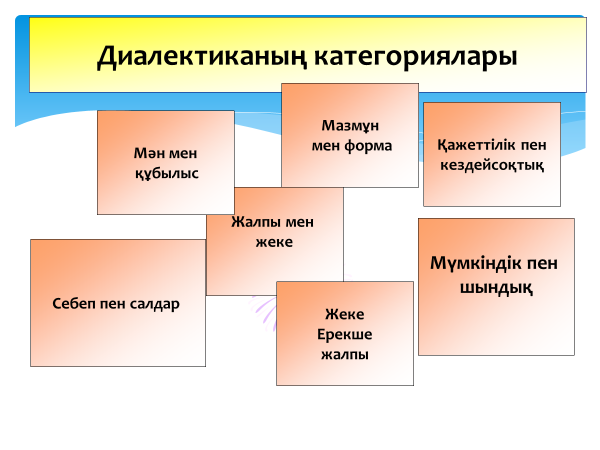 Мүмкіндік пен шындық. Мүмкіндік: абстрактілі және нақты, реалды және ирреалды болып бөлінеді. Оны қалай, қай жерге орналастыруға болады?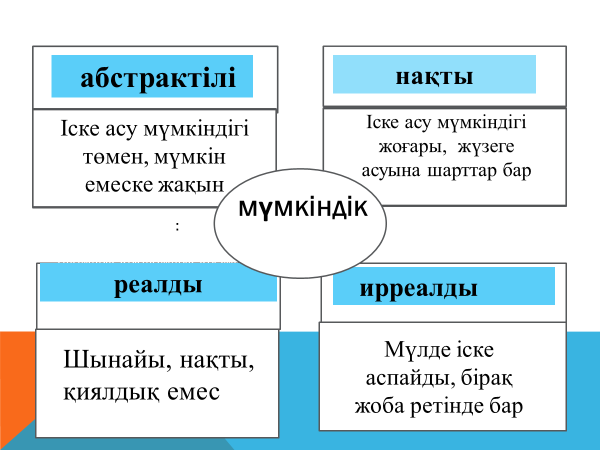 Мүмкіндік, шындық, абстрактілі мүмкіндік, нақты мүмкіндік, реалды мүмкіндік,   ирреалды мүмкіндік т.б. әрқайсысына сол кесте ішінде қоғамдық өмірден өз бетінше мысалдар келтіру (оқытушы-профессор келтірген немесе оқулықтағы емес, басқа өз бетінше, еш жерде жазылмаған, айтылмаған). Мысалы, реалды мүмкіндік – жердегі мұз қабаттарының еруі; Ирреалды мүмкіндік – Жердің күнге соқтығысуы. ІІ Тапсырма: Пікірталас. Егер студенттер қашықтықтан оқыту бойынша білім алушы болса немесе он-лайн түрінде оқитын болса, сабақтан тыс уақытта арнайы конференция ұйымдастырылады. Студенттер белсене қатысуы мен ойларының құндылығы бойынша бағаланады. Мысалы:«Бақыт дегеніміз не?» «Өмірдің мағынасы неде?»«Адамзат қоғамының болашағын қалай елестетесіз?»ІІІ Тапсырма. 30 сұрақ тестіні шешу. Тестілерді күрделендіріп, екі немесе үш жауабы дұрыс болып табылатын тесттер беруге болады. Үлгі: Таным теориясындағы адамның әлемді толықтай  танып білуіне күдік келтіретін ағым. 	А) нарциссизм	Ә) теоцентризм	Б) детерминизм	В) скептицизм (Дұрыс жауабы)	Г) генотеизмДиалектиканың заңдарын көрсет.А) Үшіншісі жоқ заңыӘ) Терістеуді терістеу заңыБ) Қарама-қайшылықтардың бірлігі мен күресі заңыВ) барабарлық заңы Г) сан өзгерістерінің сапа өзгерістеріне өзара ауысу заңыҒ) тіршілік үшін күрес заңыІV Тапсырма. Пікірталас.Діни дүниеге көзқарасты талдау және қазіргі заманғы діни ахуал жөнінде ашық пікірталас жүргізу. Студенттің ойын еркін білдіруге мүмкіндік ашылады, өз ойын ашық білдіріп, пікірталасқа белсене қатысқан студенттер ескеріледі және белгілі бір практикалық мағыналы қорытындылар шығарылады.Оқытушы-профессор қазіргі заманғы діни мәселелер жөнінде сауалдар тастайды.Діни таным бізге қандай оңды, жағымды, тиімді нәтижелер беріп отыр;Діни экстремизм мен сектанттық бағыттардың қазіргі қоғамдағы ықпалы және онымен күресудің жолдары;Діни дүниетанымның ғылыми дүниетанымға қарағанда қандай ерекшеліктер бар;Діни фанат пен зайырлы дін өкілін қалай ажырата аламыз т.б.Үлгі: Пікірталас қорытындысы «Ислам діні бойынша діни фанат пен зайырлы дін өкілінің нақты айырмашылықтары» мыналар: а) дінді заңсыз, сәті түспесе де насихаттаушылар (идеологтар) мен кез-келген сәтте өзінен-өзі үнемі белсенді ақтап алушыларға (аполегет) айналғандар; ә) үгіт кезінде «тозақ оты», «қарғысқа ұшырау» сияқты үрей тудыратын түсініктерді қолдануға құштар болады; б) үгіт-насихат жасайтын кезеңді үнемі бағып жүреді, оңтайлы сәтін күтуде болады (діни ақпаратқа сұраныс болса, бұл жағдай басқаша); в) кез-келген нәрсені, құбылысты, пікірді, ойды, мақсатты т.б. дінге апарып қиыстырып (қиыспайтын болса да) отырады; г) өзінің сеніміне қарсы келетін немесе үндеспейтін пікірлерге төзіп тұра алмайды, сол сәтте сезімге беріліп ашу туғызуға да бейім болып келеді, пікірталас этикасын және рационалдылықты сақтамайды; ғ) таным-түсінігінде: Отан, Ұлт, Ата-ана, Бауыр т.б. жалпыадамзаттық ең маңызды құндылықтарды өзінің сенімінен төмен қояды; д) өзгелерді өз сеніміне кіргізу міндетін «өзіне-өзі жүктеп» алады және келіспегендерді «жек көреді», кейде тіпті «жау» санайды; е) діни мәселелер топтамасын ақылмен, парасаттылықпен түсіну оған жат, тек сезім мен сенімді ғана басшылыққа алады, өзіне-өзі сын көзбен қарай алмайды; ж) жеке Меніне қатысты алғанда, жалпыадамзаттық, ұлттық моральді ескерусіз қалдырып, діни (сыртқы) формаға құштарлық  анық байқалып тұрады; з) ұлттық дәстүрлі құндылықтардың шариғатқа сай келмейтін қырларының барлығына жуығына «ширк», «харам» деген сияқты табуларды өз бетімен де белгілеп қояды т.б.ПРАКТИКАЛЫҚ (СЕМИНАР) ТАПСЫРМАЛАРЫБұл тапсырмаларды мүмкіндік келгенше оқытушы-профессор дәптер, ұялы телефон т.б. (шпаргалка ретінде)  оқу материалдарын пайдалануға тиым сала отырып өткізгендігі жөн.Тапсырмалар жоспар бойынша өтіліп, кезекті семинар бойынша берілуі тиіс. І Тапсырма. Өтілген тақырып бойынша әр студент ешқандай материалға қарамай өз бетінше 3-5 сөзден глоссарий немесе түсіндірмелер құрастыруы керек (өз сөзімен баяндап, өз бетінше мысалдар келтіру қажет)Үлгі: Антисциентизм – ғылымға деген жағымсыз көзқарас орнататын бағыт. Мысалы: М. Хайдеггер: «техника қаншалықты деңгейде дамыса да, өзінің зардаптарын жоя алмайды» деген еді. Немесе, діни фанатистердің ғылымға деген жағымсыз ұстанымдары т.б. ІІ Тапсырма. СӨЖ, СОӨЖ кезіндегі дайындалған сөзжұмбақтарды шешу үшін ол студенттердің өздеріне беріледі, өзі дайындаған нұсқа өзіне келмеуі қадағаланады немесе басқа топтар дайындаған сөзжұмбақтар беріледі. Оны дұрыс не, теріс шешкендігі сол сәтте тексеріледі. Бағалау прапорциямен, сәйкестікпен жүреді. Мәселен, он сұрақтың бесуіне жауап берсе, «5» балла, тоғызына жауап берсе «9» балл. ІІІ Тапсырма. Өтілген тақырыптар бойынша тест сұрақтарын дайындау. Әрбір студент өз бетінше 10-15 сұрақ дайындап береді, жауаптарын көрсетпейді және оны студенттің өзі жауаптарын толық білуі оқытушы тарапынан сол сәтте тексеріледі. Немесе философия факультетінде білім алатын мамандарға алты жауап, оның үшеуі дұрыс болып келетін тест құрастыру тапсырылады.ІV Тапсырма. Дайындалған тест сұрақтары студенттердің өздеріне шешу үшін беріледі, бұнда өзі дайындаған тестінің өзіне сай келіп қалмауы қадағаланады немесе басқа топтар дайындаған тестілер беріледі. Жауаптарының дұрыс, не теріс екендігі сол сәтте оқытушы тарапынан тексеріледі. V Тапсырма. Шешілген сөзжұмбақтар қайтадан таратылып, қатесін табу студенттерге тапсырылады, егер қатесі болмаған жағдайда «қатесі жоқ» екендігін студент тексеріп, негіздеп беруі қажет. Бұнда да өзі дайындаған сөзжұмбақ нұсқасы өзіне қайтып келмеуі қадағалануы тиіс.VІ Тапсырма. Шешілген тест сұрақтарының жауаптарымен қоса, студенттерге таратылады, оның қателіктерін табу мақсат етіледі, «қатесі жоқ» болған жағдайда өзіне берілген тестінің «қатесі жоқ» екендігін студент дәйектеп беруі тиіс.VІI Тапсырма. Өтілген материалдар бойынша оқытушы өзі дайындаған тест сұрақтарын береді, оның бірнеше нұсқасы болғаны жөн. Оның жауаптары оқытушы тарапынан тексеріліп, қателіктері сол сәтте айтылады.VIII Тапсырма. Өтілген тақырыптар бойынша терминдердің, ұғымдардың мағынасы мен түсіндірмесі ауызша сұралады. Әрбір студентке түсіндірілмеген терминдер сұрақ болып қойылып отырылады. ІX Тапсырма. «Философияның қоғамдағы және жеке адам қалыптасуындағы ролі» (Келесіде «Өмірдің мағынасы неде?» деген тақырыпта т.б.) атты эссе жазу тапсырылады.  А4 форматта 2 беттей. Эссе философиялық және ғылыми болып шығуы үшін және әркім өз бағытына мағынасыздықпен бұрылып кетпеуі үшін кемі 2 ғылыми сілтеме болуы талап етіледі. Үлгі: «Адам барлық нәрселердің өлшемі»Бұл афоризмнің жалғасы «...өмір сүріп тұрған үшін өмір сүретіндердің, өмір сүріп тұрмағандығы үшін өмір сүрмейтіндердің» деп жалғасын табады. Адам әлемдегі бар мен жоқты анықтаушы субьект. Басқа хаиуанаттар мысалы, әлемдігінің бар немесе жоқ екендігіне алаңдамайды және бар мен жоқты саналы түрде түйсіне алмайды. Сондықтан, адам біріншіден, әлемдегі бар мен жоқтың бірден-бір өлшемі болып табылады. Екіншіден, адамның организміне қарап, әлемнің де осындай құрылыммен құрылғандығы туралы макрокосм идеясы пайда болды. Мәселен, Н. Кузанский әлем мен адамның сыртқы құрылымы ұқсас деген тұжырым дәйектеді. Бұл кейіннен эстетика мен өнерге келіп түйісті, адамдағы прапорция мен гармонияға сүйеніп архитектуралық құрылыстар салынды. Адам сұлу жетілген ағза ретінде бағаланды. Сондықтан, адам өлшемі табиғаттағы және өнердегі прапорцияға әсер етті. Мәселен, бұны Леонардо да Винчидің адам мүсінінің геометризацияланған еңбегінен көруге болады. Әлемдегі басқа да құбылыстар мен заттарды адам өздігінше анықтайды, егер ол анықталмаса, оның болмысы ашылмайды, демек, оның болмысын танып, анықтайтын, өлшемін беретін де адам болып табылады. Бұл бір қырынан антропоцентристік түсінікке келіп саяды, екіншіден, жер бетіндегі саналы тіршілік иесі, ол – адам деген тұжырымды меңзейді.Сайып келгенде, адам өзінің де өлшемі, олай болса, осы өлшемнің обьектісі де субьектісі де өзі болып табылады. X Тапсырма. Әрбір студентке бес-он.. әрбір философтардың еңбектерінің атаулары ғана тапсырылады. Олардың  бірін-бірі қайталмайтындығы, тек бір-екі ғана емес, әр түрлі философ болғандығы жөн. Әрбір студент өзіне берілген тапсырма бойынша бұл еңбектердің авторларын табуы тиіс. Ол жазбаша түрде тұсына жазылып, оқытушыға тапсырылады. Үлгі: авторларын табыңыз?1...........................................................«Музыканың ұлы кітабы»2..............................................................«Адамның жан дүниесі»3.................................................................«Болмыс пен Ештеңе»4............................................................«Христиандықтың мәні»5.........................................«Әлем ерік және елестету ретінде»6. ...............................................................«Сизиф туралы аңыз»XI Тапсырма. Әрбір студентке бір-бір философтан арнап айтылады. (Кейбір еңбектері анықталмаған немесе еңектері мүлде болмаған, сақталмаған философтар берілмеуі тиіс. Мысалы, Сократ) Ол студент өзіне тағайындалған философтың еңбектерін тауып, тізіп жазып беріп, сол арқылы ол философтың жалпы танымдық аясын қысқаша сипаттайды.  Үлгі: Еңбектерін тізіп көрсетіңіз?М. Хайдеггер: 1..................; 2...................; 3.....................; 4..................... т.б.XII Тапсырма. Әрбір студент өтілген тақырыптар, яғни, тұтас философия тарихы бойынша әр түрлі мәселелердің қозғалуын зерделейді, өз бетінше қысқаша конспект жасайды, қорытындыларын ұсынады. Олардың тақырыптары студенттерге мынадай мазмұндармен таратылады: дін, адам, адамгершілік, болмыс, сана, қоғам, билік, әдет-ғұрып, миф, ойлау, тіл, әсемдік, табиғат, ғарыш, заңдылық, материя жөніндегі философия тарихындағы толғаныстар мен әр түрлі көзқарастар т.б. XIII Тапсырма. Әрбір студент тұтас философия тарихы бойынша өзіндік қорытындылар жасайды да, әрбір дәуірдің басты ерекшеліктерін ашып көрсететін 2-3 беттей конспектілер жасайды.XIV Тапсырма. Әрбір студентке экстренді түрде тақырып бойынша үш сұрақ қойылады. Студент сол сәтте жауап беруі тиіс.Үлгі: ХХ ғасырдағы батыс философиясы тақырыбы бойынша. 1 студентке: экзистенциализм қандай мағына береді; прагматизм ағымының өкілдерін атап беріңіз; З. Фрейдттің «Ол» ұғымын түсіндіріп беріңіз? XV Тапсырма. Тестілік бақылау сұрақтары. Семинар уақытына байланысты 10-15 тест беріледі және  жауаптарын іздеу кезінде бақылау (прокторингтік) жүргізіледі. Үлгі:1. «Ойлаймын, демек, өмір сүремін» деп тұжырымдаған философА) ХайдеггерВ) ЯсперсС) ДекартД) Легистер мектебіЕ) Аристотель2. Канттың таным теориясындағы анықталмайтындық  түсінікА) ИдеяВ) МатерияС) Өзіндік затD) Абсолюттік рухЕ) Өзі-үшін-болмыс.4. Алғашқы қауымдық құрылыстың дүниеге көзқарас жүйесі:А) ДиалектикаВ) ФилософияС) МифологияD) ҒылымЕ) Метафизика.5. Орта ғасырлық философияның ерекшелігі:А) ҒылымилығыВ) ДіншілдігіС) ГуманизміD) Космос идеясыЕ) Экзистенциялық ізденістер.6. «Логика ғылымы» еңбегінің авторы, диалектиканы негіздеушіА) КантВ) ЭнгельсС) ГегельD) ШеллингЕ) Фейербах7. Милет мектебінің өкілдері:А) Конфуций, Сюнь-цзы, Мэн-цзыВ) Фалес, Анаксимандр, АнаксименС) Ксенофан, Парменид, ЗенонД) Демокрит, Левкипп, ЭпикурЕ) Сократ, Платон, Аристотель.8.Стоиктер философиясының негізгі өкілдері:А) Зенон, Сенека, ЭпиктетВ) Конфуций, Лао цзы, Мэн цзыС) Аристотель, Платон, СократД) Пифагор, Диоген, ЕвклидЕ) Фалес, Анаксимандр, Анаксимен.9. Әлемнің гелиоцентрлік ілімін негіздеушілер.А) Н.Макиавелли, Томас Мор, Томазо Компанелла В) Н.Коперник, Дж. Бруно, Г.ГалилейС) Н.Кузанский, Пико делла Мирандолла, Леонардо да ВинчиД) Ф.Бэкон, Т.Гоббс, Д.ЛоккЕ) Аристотель, Платон, Сократ.11. «Жаңа Органон», «Жаңа Атлантида» еңбектерінің авторы, жаңа дәуір философиясының ойшылы:А) Т.ГоббсВ) Ф.БэконС) Дж. Беркли Д) Д. ЮмЕ) Р. Декарт.12.Адамның дүниеге келген кездегі ақыл-ойы ештеңе жазылмаған таза тақта немесе «ақ қағаз» сияқты, ол тек тәжірибе арқылы мазмұнға толады деген қағидасын ұстанған, ағылшын философы:А) Т.Гоббс; В) Д.Локк;С) Н.Коперник ;Д) Дж. Бруно;Е) В.Соловьев.13. «Монада» - қай философтың іліміндегі субстанция атауы?А) Б.Спиноза В) Ш.Л.МонтескьеС) Г.В.ЛейбницД) ЛомоносовЕ) Радищев14. Қоғамдағы артқа тартушылық күштердің жалпы атауыА) либерализмВ) консерватизмС) анархизмД) марксизмЕ) скотизм15. Аристотель ұсынған адамның анықтамасы:А) Адам - табиғат құдайыВ) Адам – биоәлеуметтік жан иесі.С) Адам - қоғамдық жануарD) Адам адамға қасқырЕ) Адам - эволюция жемісі.16.«Зар заман» ақындары:А) Бұқар, Шалкиіз, АқтамбердіВ) Мұрат, Шортанбай, ДулатС) Абай, Ыбырай, ШоқанД) Бөкейханов, Дулатов, ДосмұхамедовЕ) М.Әуезов, М.Шаханов, Қ. Мырзалиев17. Сократ туралы диалогтардың авторы А) ПлатонВ) АристотельС) ГераклитD) ДемокритЕ) Антисфен18. «Адам болмысы өлімге ұмтылатын болмыс» деген тұжырым қай экзистенциалист философқа тиесілі?А) К.ЯсперсВ) Ж.П.СартрС) М.ХайдеггерД) С.КъеркегорЕ) Н.А.Бердяев19. Орта ғасырлық философияның жалпы атауы :А) материализмВ) космостықС) персонализмD) схоластикаЕ) позитивизм20. Диалектиканың категориясына қайсысы жатпайды ?А) Мүмкіндік пен шындықВ) Қажеттілік пен кездейсоқтықС) Мән мен құбылысD) Тіршілік пен өмірЕ) Бүтін мен бөлшек21. Даосистік философия қай елде пайда болды ?А) ИндияВ) ҚытайС) ГрекD) ЖапонияЕ)  Бұлардың барлығында да бар22. Барабарлық философиясын негіздеген ойшыл.А) ФихтеВ) КантС) ГегельD) ФейербахЕ) Шеллинг23. Философияның саласына қайсысы жатпайдыА) ОнтологияВ) ГносеологияС) ФизиологияD) АксиологияЕ) Космология24. Болмыстың бастамасы көп субстанциядан тұрады деп санайтын ілім:А) РеализмВ) МонизмС) ИдеализмD) ДуализмЕ) Плюрализм25. Адамның биопсихологиялық жағындағы басты факторА) ЕңбекВ) ЖанС) ИнстинктD) БілімЕ) Өнер26. Орта ғасыр философиясының ағымдарыА) Номинализм - реализмВ) Агностицизм - сенсуализмС) Рационализм - солипсизмD) Теория - практикаЕ) Позитивизм - постпозитивизм27. «Айығу кітабы» еңбегінің атворы А) Әль-КиндиВ) Омар ХайямС) Ибн СинаD) ИассауиЕ) Баласағұн28. Әл-Фарабидің утопияға қатысты еңбегі А) «Евклидке түсініктеме»В) «Мемлекет қайраткерлерінің нақыл сөздері»С) «Поэзия өнері туралы»Д) «Ізгі қала тұрғындарының көзқарасы»Е) «Ақылдың мәні туралы»29. Э. Фромм, К.Г. Юнг қай ағымның өкілдері А) герменевтикаВ) феноменологияС) неофрейдизмD) баден мектебіЕ) неокантшылдық30. Г.Гадамер XX ғасырдағы қандай философиялық ағым өкілі?А) СтруктурализмВ) Сыни рационализм С) СциентизмД) ГерменевтикаЕ) Экзистенциализм31.«Заттар түйсіктердің комплексі» деп түсінген ойшылА) ГегельВ) ПлатонС) Д. ЮмD) МарксЕ) Дж. Беркли32.Даосизмдегі негізгі субстанция атауы   А) ИньВ) ДаоС) СиньD) ҚайырымдылықЕ) Сенім33. Дүниенің негізі «ауа» деп түсінген көне грек ойшылы А) АристотельВ) АнаксименС) МарксD) К.ЯсперсЕ) Сократ34.Бейсаналылық ұғымының мазмұны қандай ?А) Сана сферасындағы әрекеттерВ) Интуициямен және ойлаумен шешілетін көмекші сфераС) Санаға қатыссыз, саналы емес жүретін операцияларD) Ойлау түсінігімен сәйкес келедіЕ) Ақылға жүгінуді үнемі басшылыққа алады35.Лингвистикалық философияның өкілі А) Ф.АквинскийВ) СократС) ГераклитD) МурЕ) А. Байтұрсынов.36. Дамудағы жүріп өткен жолды жаңа сапада қайталауды сипаттайтын дамудың түрі.А) Түзу сызық бойынша дамуВ) секірістер арқылы дамуС) шеңбер бойынша дамуD) спираль бойынша дамуЕ) регрессивті даму мен прогрессивтіліктің бірілігін негізге алу жүйесі37. Л.Фейербах қандай кезең философыА) Орта ғасырВ) Қазіргі заманС) Классикалық неміс философиясыD) Ежелгі ШығысЕ) ХХ ғасырдағы мәдениет философиясының өкілі38. Конфуцийшілдік философиясы қай мемлекеттегі жүйеА) Көне Қытай;В) Көне Индия;С) Ежелгі Египет;D) Рим;Е) Ежелгі Грекия.39. Антика дәуіріндегі атомдық теорияны негіздеушілердің біріА) Т.Гоббс;В) М.Монтень;С) Медоуз;D) Демокрит;Е) Хайдеггер.40. Гелиоцентризм дегеніміз не ?А) Әлемнің орталығы адам деп түсіну;В) Дүниені бір ғана негіз бар деп түсіну;С) Әлемнің орталығы - Күн екендігін тұжырымдау;D) Бұндай ағым жоқ;Е) Дүниеде екі негізгі субстанция бар.41. Көк Тәңірімен жұптаса айтылатын күшА) Қарашаш АнаВ) Домалақ АнаС) Ұмай АнаD) Айша бибіЕ) Бәрі де 42. Таным теориясында 4 түрлі елесті ұсынған ойшыл А) СократВ) БуддаС) Ф.БэконD) ЭнгельсЕ) М.Хайдеггер43. Заман ұғымын өзінің толғауларында қолданбаған қазақ ойшылыА) Асан қайғыВ) АбайС) ӘбубәкірД) ДулатЕ) Шоқан44. «Үзілді-кесілді бұйрық» қай философтың этикалық қөзқарасы.А) Л.ФейербахВ) ГуссерльС) КантD) АйерЕ) Ницше.45. Қоғамдық сананың формасына жатпайтынын көрсет.А) дінВ) моральС) хұқD) ақиқатЕ) философия.46. Дүниеге қөзқарас ұғымының негізгі элементтері.А) адам және дүниеВ) адам және қоғамС) қоғам мен әлемD) сенім мен ізгілікЕ) адам мен адам47. Жан туралы «Еске алу» теориясының авторыА) МарксВ) МонтеньС) Дж.БерклиD) ПлатонЕ) Фейербах.48. Киниктер мектебінің өкілі.А) ПлатонВ) ХейзингаС) РайхD) ДиогенЕ) Ясперс49. ХХ ғасырға жатпайтын ағым.А) экзистенциализмВ) фрейдизмС) постозитивизмD) стоицизмЕ) персонализм50. ІХ-ХІІ ғасырдағы қазақ ойшылына жатпайтын кім ?А) А.ЯссауиВ) М.ҚашғариС) Ж.БаласағұниD) Ғ.ҚарашЕ) Шалкиіз51. Қоғамның құрылысы:А) субстанция, акциденцияВ) базис пен қондырмаС) ноэзис пен поэмаD) агапе, эросЕ) танатос пен эрос	52. Экзистенциализмдегі маңызды түсініктердің бірі	А) Бақыт	В) үйлесімділік	С) пайдалылық	Д) үрей	Е) даму53. Табиғи энергия көздерін пайдалануды ұсынатын философия саласы.А) миф философиясыВ) тарих философиясыС) экологиялық философияD) құқ философиясыЕ) өнер философиясы54. Ж. Маритен қай ағымның өкіліА) герменевтикаВ) неопозитивизмС) психоанализD) антисциентизмЕ) неотомизм55. Позитивизм ағымының негізін салушы.А) КарнапВ) ШлейермахерС) КонтD) ВеберЕ) Абай56. Этикалық құндылықты көрсет.А) әсемдікВ) асқақтықС) адамгершілікD) өнерЕ) материалдық игіліктер57.Орта ғасырдағы араб-мұсылмандық фалсафа дәуіріне жатпайтыны	А) Калам	В) Мутазилизм	С) Суфизм	Д) Таза ағайындар	Е) Джайнизм58. Кратилдің ұстазыА) РамакришнаВ) Сюнь ЦзыС) ГераклитD) АматэрасуЕ) Хайдеггер59. Индиядағы діни философиялық жүйеге жатпайтыны 	А) буддизмВ) индуизмС) джайнизмD) синтоизмЕ) брахманизм60. «Болмыс бар, болмыс емес жоқ» тұжырымын негіздегенА) ТойнбиВ) ХабермасС) ПифагорD) ДильтейЕ) Парменид61. Инструментализм қай ағыммен байланыстыА) ПерсонализмВ) НеотомизмС) СцентизмD) ЭкзистенциализмЕ) Прагматизм62. Көне Үндідегі практикалық жаттығулар арқылы рухани жетілу ілімі	А) Санкхья	В) Вайшешика	С) Веданта	Д) Иога	Е) Бұл жерде көрсетілмеген63. Дүниенің атомдардан құралғандығы туралы ілімнің бастапқы нұсқалары қай ілімде алғаш рет зерделендіА) Санкхья	В) Вайшешика	С) Веданта	Д) Иога	Е) Бұл жерде көрсетілмеген64. «Формаға» басымдылық берген ойшылА) АристотельВ) ПлатонС) СократD) ГераклитЕ) Парменид65. Герменевтика, феноменология, структурализм ағымдарына ортақ түсінікА) ойлауВ) құндылықтарС) Адам бостандығыД) болашақ мәселесіЕ) тілХVІ Тапсырма. Тестпен жұмыс.Әрбірбір өтілген тақырып бойынша 6 тест құрастыру қажет. Тесттің  бірнеше жауабы дұрыс болуы керек (Дәстүрлі тест болмауы қажет).Үлгі:Материяның өзіндік қасиеттері бар. Материяның қасиетіне жатпайтын сапаны көрсетіңіз.А) Танылуға жатпайды. (Дұрыс жауабы)В) Үнемі қозғалыста С) Атомдардан тұрадыД) Кеңістікте орналасадыЕ) Діни танымның басты обьектісі болып табылады (Дұрыс жауабы)Адамның басқа хайуанаттардан өзіндік елеулі айырмашылықтары мен ұқсас қасиеттері бар. Ортақ қасиетті көрсетіңіз. А) Қоректенеді (Дұрыс жауабы)В) Санасы бар С) Ойлай аладыД) жыныстық жолмен көбейеді (Дұрыс жауабы)Е) Мәдениетті жасайдыАРАЛЫҚ БАҚЫЛАУ МЕН ЕМТИХАНҒА АРНАЛҒАН АШЫҚ СҰРАҚТАРАшық сұрақтар қалай құрылуы тиіс:Өтілген материалдардан ешқашан ауытқымауы керек, әрбір сұрақ материалдарға қатысты болуы шарт (онтология бойынша, диалектика бойынша т.б. бағдарлама негізінде)Сұрақтардың жауабы өтілген материалдардан тура көшіріп алынатындай болмауы керек;Сұрақтар шығармашылық, креативті, сыни, продуктивті ойлауға негізделуі қажет;Сұрақтар жауап беруге қолжетімді болу керек (құдай бар ма? жан дегеніміз не? - болмайды)Сұрақтар студенттің ойлау деңгейіне сай болып құрылуы тиіс (профессордың деңгейі емес)Сұрақтар «иә» немесе «жоқ», «бар», «сенемін» деген сияқты қысқа жауапты болмауы керек;Сұрақтарда софистикалық, антиномиялық, парадоксальділікті аса сақтықпен қолдану керек;Сұрақтарды студенттің өз ойы ерікті-еріксіз түрде көрініс тауып отыруы тиіс; Сұрақтар нақты болуы тіс, сөйлемдер шұбалаңқы, дұрыс құрылмаған болмау керек ( Мысалы, дұрыс құрылмаған сұрақ:  таным бағдарындағы әр түрлі субьектілердің өзіндік тіршілігінің мәні мен мағынасының астары мен ғарыш дамуының арасындағы сәйкес келмейтін  қырлардың онтологиялық мазмұны туралы не айтасыз? - болмайды) Үлгі:1. Қазіргі қоғамдағы философия ғылымының мәртебесі туралы баяндап беріңіз?2. Мифтік дүниеге көзқарас адамзатқа не үшін қажет болды, ол қандай қызметтер атқарды?3. Грекиядағы киниктер мектебінің өкілдерінің «білім адамның адамгершілік қасиетін арттырмайды» деген тұжырымдарын түсіндіріп беріңіз?4. Буддизмде тіпті  жәндіктерді  құрметтейтін «Ахимса» атты  ілім  бар, бірақ  үнді  халықтарының  біраз  бөлігі неліктен  кедейшілік  өмір  кешеді?5. Тотемизмнің қоғамдық  санадағы  көріністері  қандай  және  оның  бүгінгі  заманға  трансформациялануы үрдістерін  жіктеп  көрсетіңіз?6. «Бәрі де даму үстінде, бәрі де ағады, бәрі де өзгереді» деген Гераклиттің сөзіне тіршілік эволюциясынан, қоғамнан, адамзаттан, әлемнен, өлі табиғаттан мысалдар келтір жәен оны дәйекте! 7. Буддизм мен индуизм арасындағы ұқсастықтар мен айырмашылықтарды кесте бойынша көрсет!8. Даосизм мен Конфуциишілдік неліктен көп жағдайда бір-бірімен сыйыспады?9. Батыс еуропадағы қайта өрлеу дәуіріндегі дін иелері неліктен гелиоцентризм идеясына қарсы шықты?123456789фклакеииглонлнаФИЛОСОФИЯрксссатктисеииктрйка